28 февраля в городе Ишимбай прошла  акция : "Мы за здоровый образ жизни", организованный партией "Единая Россия". Наш Новоаптиковский СДК тоже не остался в стороне и принял участие в концертной программе, где в своим выступлением порадовала ишимбайцев наша звезда Галиахметова Резида.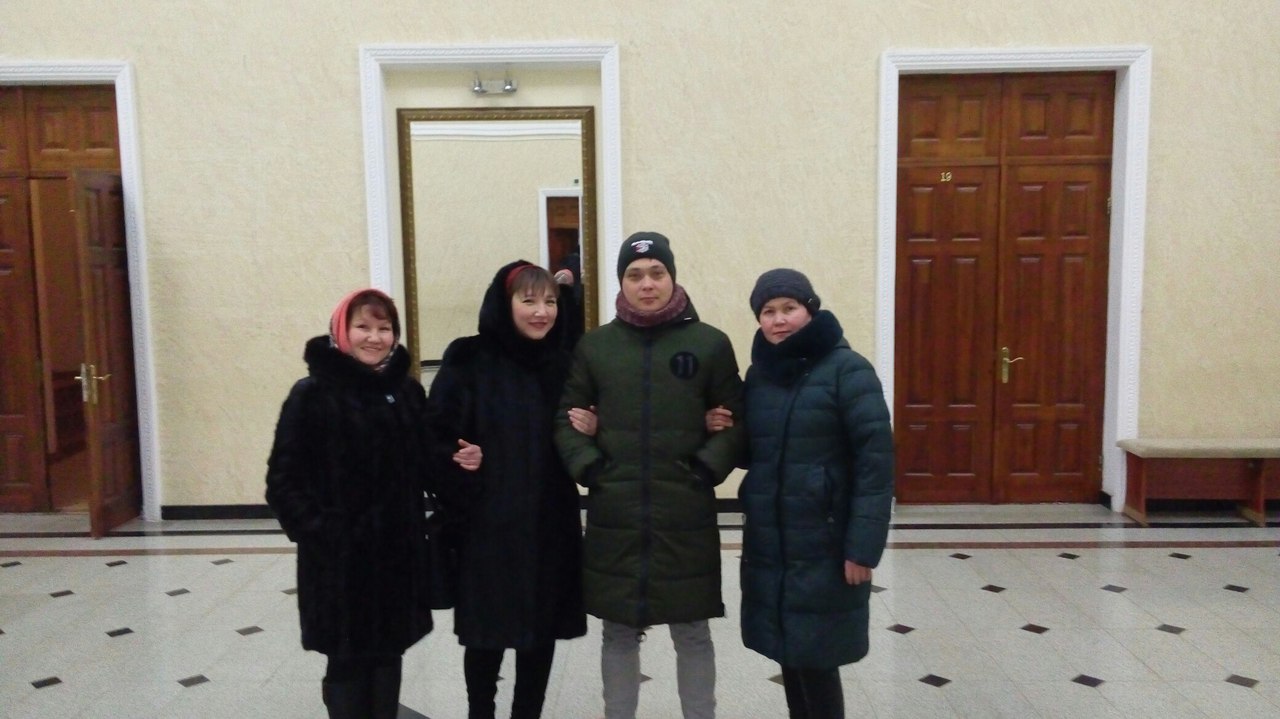 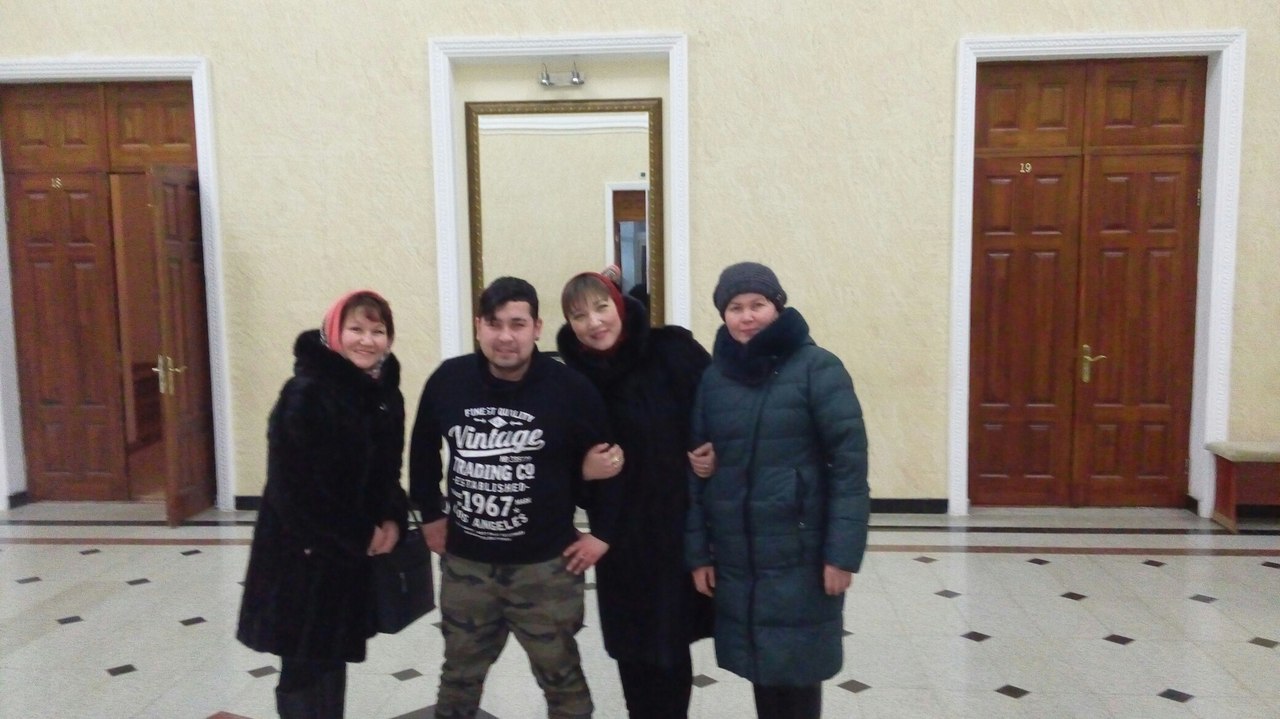 